اللجنة المعنية بالحقوق الاقتصادية والاجتماعية والثقافية		قرار اتخذته اللجنة بموجب البروتوكول الاختياري للعهد الدولي الخاص بالحقوق الاقتصادية والاجتماعية والثقافية، بشأن البلاغ رقم 66/2018*البلاغ مقدم من:	ف. س. وآخرونالأشخاص المدعى أنهم ضحايا:	ف. س. وآخرونالدولة الطرف:	إسبانياتاريخ البلاغ:	22 تشرين الأول/أكتوبر 2018 الموضوع:	طرد أصحاب البلاغ من مسكن لعدم قدرتهم على دفع الإيجارالمسألة الموضوعية:	الحق في السكن اللائقمواد العهد:	11 (الفقرة 1)1-	في 22 تشرين الأول/أكتوبر 2018، قدم أصحاب البلاغ بلاغاً فردياً إلى اللجنة. وفي اليوم نفسه، سجلت اللجنة البلاغ وطلبت من الدولة الطرف اعتماد تدابير مؤقتة تتمثل في تعليق طرد أصحاب البلاغ ما دام البلاغ قيد النظر، أو منحهم سكناً بديلاً لائقاً في إطار عملية تشاورية حقيقية معهم.2–	وبعدما أحاطت اللجنة علماً، في اجتماعها المعقود في 22 شباط/فبراير 2021، بأن أصحاب البلاغ قد طلبوا وقف النظر في البلاغ لأن "حالتهم السكنية" أصبحت مستقرة، قررت اللجنة وقف النظر في البلاغ رقم 66/2018 وفقاً للمادة 17 من نظامها الداخلي المؤقت بموجب البروتوكول الاختياري.الأمم المتحدةE/C.12/69/D/66/2018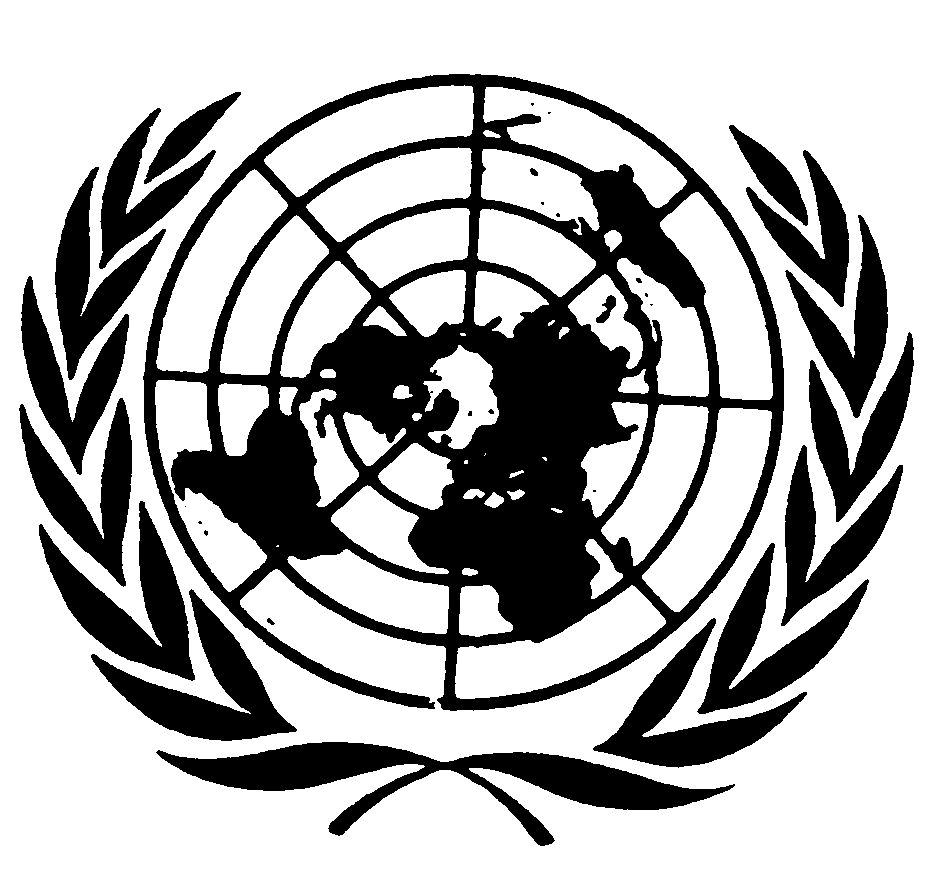 المجلس الاقتصادي والاجتماعيDistr.: General7 April 2021ArabicOriginal: Spanish